Rappel Article 134 : Amendes Les amendes infligées à un club doivent être réglées dans un délai de trente (30) jours à compter de la date de notification. Passé le délai de trente (30) jours et après une dernière mise en demeure pour paiement sous huitaine, la ligue défalquera un (01) point par mois de retard à l’équipe seniors du club fautif. ETAT DE RECOUVREMENT DES AMENDES PARUES AU BO 17-18-19-20-21NOTE    AUX   CLUBSLes Clubs concernés sont tenus de s’acquitter des montants indiqués ci-dessus au plus tard le jeudi 18 Avril 2017, soit en espèces soit par versement bancaire au compte B. E. AN° : 00200040400425009397 Après versement, il y a lieu d’adresser à la Ligue la copie du bordereau de versement bancaire.COMMISSION DE DISCIPLINE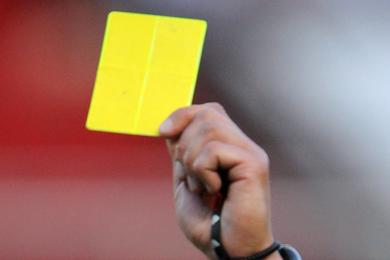                                   REUNION DU  30 /03/2017Membres présents : GUEMDJAL                     Avocat, PrésidentDJOUAMAA                     MembreOrdre du jour :  Traitement des affaires disciplinaires.          HONNEUR    SENIORS   Journée du Mardi 28/03/2017Affaire N° 299: Match  USS / CRM   du 28-03-2017 (S)        Vu le rapport de l’arbitre qui signale l’attitude inconvenante du joueur USS, la CJD décide. CHEKHI TOUFIK (USS – LN° 061095) –2MF pour attitude inconvenante envers officiel (Exclu)+ amende de 2000 DA.IZEM FEOUAZE ( USS – LN° 061097)   – avertissement.BENYAHIA AISSA ( CRM  – LN° 061207)  – avertissement.CHERIFI HICHAM ( CRM – LN° 061194)   – avertissement.BENIKHLEF  YOUNES ( CRM – LN° 061206)  – 1MF pour ( CD )+ amende de 1000 DA.Affaire N° 300: Match  AST  / CSPC   du 28-03-2017 (S)BOUAICHI SALIM (AST – LN°061217) – avertissement.BOUABCHA MAHDI  (AST – LN°061291) – avertissement.Affaire N° 301: Match  SRBT / JSIO du 28-03-2017 (S)  ACHIOU MASSINISSA ( SRBT –LN° 061017) – avertissement.BENAMARA LYAZID   (SRBT – LN° 061005)   – avertissement.AISSOU  SOFIANE   (JSIO – LN° 061270)   – avertissement.Affaire N° 302: Match  SSSA / CRBA   du 28-03-2017 (S)  MERAR YACINE   (SSSA – LN° 061137)   – avertissement.ISSAD YOUVA    (CRBA  – LN° 062029)  – avertissement.Affaire N° 303: Match  ASOG / ARBB   du 28-03-2017 (S)  MEKBOUL  RAFIK ( ASOG  – LN° 061334)   – avertissement. HATRI ADEL ( ARBB  – LN° 062253)   – avertissement.SEMAOUNE SABER ( ARBB – LN° 061026)   – avertissement.AMALOU MOUHAND AKLI ( ARBB  – LN° 061030)   – 1MF pour ( CD )+ amende de 1000 DA.Affaire N° 304: Match  NCB / JSB  du 28-03-2017 (S )TABLI  SALIM (JSB – LN ° 061323)  – 1MF pour ( CD )+ amende de 1000 DA.SAHLI AHCENE  (JSB – LN ° 061322)  – 1MF pour ( CD )+ amende de 1000 DA.Honneur – U 20Affaire N° 305: Match  NCB / JSB  du 27-03-2017 (U20 )ARKOUK MASSINISSA (NCB – LN ° 062174)  – avertissement.SAIDANI  FOUAD  (JSB – LN ° 062316)  – avertissement.Affaire N° 306: Match  SSSA / CRBA  du 28-03-2017 (U20 )HAMADOU YUGURTHA (SSSA – LN ° 062082)  – avertissement.BOURNINE ZINEDINE  (CRBA – LN ° 062034)  – avertissement.Affaire N° 307: Match  SRBT / JSIO  du 28-03-2017 (U20 )BOUSSOURA OUKBA (SRBT – LN ° 062278)  – avertissement.MILI HAMZA  (JSIO – LN ° 062444)  – avertissement.Affaire N° 308: Match  ASOG / ARBB  du 28-03-2017 (U20 )BOUMERTIT RIAD (ASOG – LN ° 062286)  – avertissement.AMALOU MOUNIR  (ARBB – LN ° 063505)  – avertissement.Affaire N° 309: Match  USS / CRM  du 29-03-2017 (U20 )BOUCHARA ISLAM (USS – LN ° 062101)  – avertissement.AIT AISSA ANIS  (CRM – LN ° 062122)  – avertissement.AGGOUN RAMZI  (CRM – LN ° 062128)  – avertissement.HONNEUR    SENIORSAffaire N° 310: Match  CRBSET / USS  du 01-04-2017 (S)  BOURICHE HOCINE ( CRBSET –LN° 061156) – avertissement.BOUNANE IDIR   (CRBSET – LN° 061303)   – avertissement.Affaire N° 311: Match  CRM / AST  du 01-04-2017 (S)  BENDRIS HAMZA ( AST –LN° 061221) – avertissement.MENZOU FAYCAL   (AST – LN° 061354)   – avertissement.GHILI  SALAH   (AST – LN° 061561)   – avertissement.Affaire N° 312: Match  RCS / NBT  du 01-04-2017 (S)  BEDDAR  ADEL ( RCS –LN° 061121) – avertissement.RAHMOUNI FOUAD  (NBT – LN° 061242)   – 1MF pour cumul d’avertissement (Exclu).BOUCHALA CHAFI  (NBT – LN° 061308)   – avertissement.BOUDJETTOU MOHAMED  (NBT – LN° 061236)   – avertissement.BEKTACHE KOUSSEILA  (NBT – LN° 062548)   – avertissement.Affaire N° 313: Match  JSB / ASOG  du 01-04-2017 (S)  AKHRIB  FTSAH ( JSB –LN° 061318) – avertissement.BOUCHEKHCHOUKHA YACINE   (JSB – LN° 061317)   – avertissement.Affaire N° 314: Match  JSIO / NCB  du 01-04-2017 (S)  OUATAH FAHIM ( JSIO –LN° 061263) – 08MF pour tentative d’agression envers officiel+amende 5000DA (ART120) .KAABACHE ANIS (JSIO – LN° 061266) – 04MF pour insultes envers arbitre+ amende de 5000DA (ART118)BENACHOUR TAKFARINAS  (JSIO – LN° 061459) – 04MF pour insultes envers arbitre+ amende de 5000DA (ART118)ZOUAOUI MEHENI  (JSIO – LN° 061256) – 04MF pour insultes envers arbitre en fin da partie+ amende de 5000DA (ART118)KASSA YOUGOURTA  (JSIO – LN° 061311) – 1MF pour ( CD )+ amende de 1000 DA.ABDELI  AHMED  (JSIO – LN° 061272) – avertissement.MAAMER HAKIM  (JSIO – LN° 061265) – avertissement.RILI  KHALED  (JSIO – LN° 061261) – avertissement.HADJARA A/KRIM  (NCB – LN° 061185) – avertissement.SAIDANI LAMINE  (NCB – LN° 061183) – avertissement.MEZNADE LYES  (NCB – LN° 061179) – avertissement.Affaire N°315: Match  CRBA / SRBT  du 01-04-2017 (S)  FEDDILA A/HAK ( SRBT –LN° 061018) – avertissement.MOUHOU NOURDINE (SRBT – LN° 061012)   – avertissement.P/Honneur SENIORS Affaire N°316: Match  JSBA / WAF  du 31-03-2017 (S)  BENMOUHOUB EL MEKI ( JSBA –LN° 061404) – avertissement.SAADI TOUFIK (JSBA – LN° 061412)   – avertissement.HAMIDOUCHE HAMID (WAF – LN° 061391)   – 1MF pour (CD) + amende de 1000 DA.TIGHILT MD OUALI (WAF – LN° 061396)   – avertissement.HIDJA TARIK (WAF – LN° 061383)   – avertissement.Affaire N°317: Match  OCA / USBM  du 31-03-2017 (S)  GHOUAR LYES ( OCA –LN° 062535) – avertissement.ALOUT ALI (OCA – LN° 061534)   – avertissement.MAKHLOUF KAMEL (USBM – LN° 061067)   – avertissement.BENDJEDDOU MASSINISSA (USBM – LN° 062051)   – 1MF pour (CD) + amende de 1 000 DA.SAYAD  MUSTAPHA (USBM – LN° 061074)   – avertissement. + 08MF pour tentative d’agression envers officiel en fin de partie+amende 5 000DA (ART120) .SAYAD  YOUVA (USBM – LN° 061441)   – 01 an de suspension ferme pour agression envers officiel en fin de partie+amende 10 000DA (ART113) .ZEBICHE SAMIR (USBM – LN° 061068) – 08MF pour tentative d’agression envers officiel en fin de partie+amende 5 000DA (ART120) .BENDJEDDOU MASSINISSA (USBM – LN° 062051) -  08MF pour tentative d’agression envers officiel en fin de partie+amende 5 000DA (ART120) .BELBACHIR MUSTAPHA (USBM – LN° 069044) EDUCATEUR – 1MF pour (CD) + amende de 1 000 DA.ZIANE AISSA (USBM – LN° 069067) SECRETAIRE – 06MF pour menaces envers arbitre en fin de partie+ amende de 10.000 DA.( ART 122).OUDJEHANI KARIM (USBM – LN° 069003) EDUCATEUR – 1MF pour (CD) + amende de 1 000 DA.Affaire N°318: Match  BCEK / CASA  du 31-03-2017 (S)  SALAH MOHAMED ( BCEK –LN° 061495) – avertissement.RAMDANI HAMZA (BCEK – LN° 062479)   – avertissement.BENMOUSSA OMAR (CASA – LN° 061418)   – avertissement.CHERAFT RAHIM (CASA – LN° 061471)   – avertissement.Honneur – U 20Affaire N°319: Match  CRBA  / SRBT  du 01-04-2017 (U 20 )WAZANE FAYCAL (CRBA – LN° 062041) –02 MF pour insultes envers officiel+amende de 7000 DA.IDIR LYES (CRBA – LN° 062036)  – avertissement.MAHMOUDI HANI (CRBA – LN° 062031)  – avertissement.BARBARI SOUFIANE (SRBT – LN° 062111)  – avertissement.MERABTINE MOHAMED (SRBT – LN° 062006)  – avertissement.Affaire N°320: Match  CRM  / AST  du 01-04-2017 (U 20 )AIT AISSA ANIS (CRM – LN° 062122) – avertissement.FADELI SOUFIANE (AST – LN° 062230)  – avertissement.HADERBACHE ABDESSAFI (AST – LN° 062236)  – avertissement.IMESSTOURENE BACHIR (AST – LN° 062324)  – avertissement.Affaire N°321: Match  JSB  / ASOG  du 01-04-2017 (U 20 )SADI FERHAT (JSB – LN° 062565) – avertissement.MATI BRAHIM ANIS (JSB – LN° 062313)  – avertissement.CHIDAH MOULOUD (ASOG – LN° 062292)  – avertissement.Affaire N°322: Match  JSIO  / NCB  du 01-04-2017 (U 20 )TAJINE YAZID (NCB – LN° 062187) – avertissement.SEBAHI ZINEEDDINE (NCB – LN° 062190)  – avertissement.BENAROURE AMINE (JSIO – LN° 062454)  – avertissement.P/HONNEUR U20 Affaire N°323: Match  BCEK  / CASA  du 31-03-2017 (U 20 )OUIZEM MOURAD (BCEK – LN° 062484) – avertissement.BENAZOUZE FAHEM (CASA – LN° 062421)  – 1MF pour ( CD )+ amende de 1000 DA.Affaire N°324: Match  JSBA  / WAF  du 31-03-2017 (U 20 )LAID YACINE (JSBA – LN° 062357) – avertissement.AZZI HAMZA (JSBA – LN° 062372)  – 1MF pour ( CD )+ amende de 1000 DA.Affaire N°325: Match  OCA  / USBM  du 31-03-2017 (U 20 )IDOUGHI SALIM (OCA – LN° 062534) – 1MF pour cumul d’avertissement (Exclu).ACHAT MASSIPSSA (OCA – LN° 062522)  – avertissement.LARAB NAZIM (USBM – LN° 062392) – 02 MF pour insultes envers officiel+amende de 7000 DA.SAADI SYPAHXE (USBM – LN° 062394)  – avertissement.TITOUH MOHAMED (USBM – LN° 062052)  – avertissement.Vu le rapport de l’arbitre qui signale mêlée générale en fin de partie qui a engendré une bagarre entre joueurs.Vu que l’auteur de la bagarre est identifié par l’arbitre on occurrence  le joueur U20 OCA ACHAT KOCEILA la CJD décide .ACHAT KOCEILA (OCA - LN° 062523) -02MF + amende de 2500 DA. (ART 99).JEUNES – GROUPE – AAffaire N°: Match  AST  / CSPC  du 21-03-2017 (U17 )SOLTANI WALID (AST – LN° 063668 )  – avertissement.BAKOUCHE  YANIE (AST– LN° 063652 )  – avertissement.SOUICI OUSSAMA (CSPC– LN° 063737 )  – avertissement.Affaire N°: Match  CRB  / JSB  du 28-03-2017 (U17 )ISSAAD KHELLAF (CRB – LN° 063098 )  – avertissement.BOUCHERBA SALIM (JSB– LN° 063759 )  – avertissement.Affaire N°: Match  USS  / CRB  du 01-04-2017 (U17 )IBOUDGHASSENE SAID (USS – LN° 063325 )  – avertissement.ISSAAD  KHELLAF (CRB– LN° 063298 )  – avertissement.JEUNES – GROUPE – BAffaire N°: Match  CRM  / OM  du 30-03-2017 (U17 )MOULOUDJ CHEMSEDDINE (CRM – LN° 063344 )  – avertissement.RAMDANI  SAMIR (CRM– LN° 063351 )  – avertissement.Affaire N°: Match  WAT  / NBT  du 31-03-2017 (U15)BENNICHE DJAMEL (WAT – LN° 065228 )  – avertissement.Affaire N°: Match  WAT  / NBT  du 31-03-2017 (U17 )SAIDANI YUGURTHA (WAT – LN° 063539 )  – avertissement.Affaire N°: Match  CRBSET  / ASTID  du 31-03-2017 (U17 )FERRADJ MOHAMED (CRBSET – LN° 063367 )  – avertissement.JEUNES – GROUPE – CAffaire N°: Match  ARBB  / BCEK  du 26-03-2017 (U17 )BELKHIRI ADEL (ARBB – LN° 063344 )  – 1MF pour cumul d’avertissement (Exclu).Affaire N°: Match  SSSA  / NRBS  du 26-03-2017 (U17 )AIT DAHMANE YANIS  (SSSA – LN° 063392 )  – 1MF pour jeu brutal  (Exclu).AIT EL HADI SALIM (NRBS– LN° 063339 )  –1MF pour jeu brutal  (Exclu).HANI SALAH (NRBS– LN° 065168 )  – 1MF pour ( CD )+ amende de 1000 DA.Affaire N°: Match  ARBB  / BCEK  du 26-03-2017 (U15)GHEZZOU BADREDINE (ARBB – LN° 065265 )  – avertissement.Affaire N°: Match  JSBA  / ARBB  du 22-03-2017 (U15)OUGHLIS RAMZI (JSBA – LN° 065363 )  – avertissement.MAHIOUT ISLAM (JSBA – LN° 067240 )  – avertissement.ZAOUD YACINE (JSBA – LN° 067233 )  – avertissement.Affaire N°: Match  JSBA  / ARBB  du 22-03-2017 (U17)OUATMANI MOHAMED (JSBA – LN° 063187 )  – avertissement.KHELOUFI ADEL (JSBA – LN° 063186 )  – avertissement.BELDJOUDI AMAZIGHE (JSBA – LN° 063174 )  – avertissement.ZAIDI RIAD (JSBA – LN° 063185 )  – avertissement.TERKI OUAHID (ARBB – LN° 063494 )  – avertissement.KHELADI MASSI  (ARBB – LN° 063495 )  – avertissement.KHEBAT YANIS (ARBB – LN° 063498 )  – avertissement.AISSAT SALH (ARBB – LN° 063506 )  – avertissement.JEUNES – GROUPE – DAffaire N°: Match  JSC  / RSCA  du 27-03-2017 (U17)BELLACHE YADDAS (JSC – LN° 063773 )  – 1MF pour ( CD )+ amende de 1000 DA. ZADI SALAH (JSC – LN° 063459 )  – avertissement.OUGHLIS KHELIL (RSCA – LN° 063054 )  – avertissement.HAMDOUNI AISSA (RSCA – LN° 063164 )  – avertissement.Affaire N°: Match  OCA  / JSC  du 01-04-2017 (U175)ZADI SALAS  (JSC – LN° 063459 )  – avertissement.BELLACHE YODDAS (JSC – LN° 063773 )  – avertissement.OUDDANE TAKFARINAS (JSC – LN° 063467 )  – avertissement.Affaire N°: Match  RSCA  / ASIO  du 31-03-2017 (U175)MOUHAOUCHE BACHIR  (RSCA – LN° 065034 )  – avertissement.BADREDDINE GHILAS (RSCA – LN° 065158 )  – avertissement.DEBA MAKHLOUF (ASIO – LN° 067003 )  – avertissement.JEUNES – GROUPE – EAffaire N°: Match  SRBT  / CRBAR  du 22-03-2017 (U17)BELAYEL SAID (CRBAR – LN° 063773 )  – 1MF pour cumul d’avertissement (Exclu).Affaire N°: Match  OST  / USBM  du 26-03-2017 (U15)ARROUN ZINEDDINE (USBM – LN° 067047 )  – avertissement.ETAT STATISTIQUE Journées des : 21 /03 AU  02  AVRIL  2017Avocat, Président CJDGUEMDJAL  NADIRDIRECTION TECHNIQUE WILAYA DE L’ARBITRAGESEANCE DU MARDI  04 AVRIL 2017Membres présents :Mr : BENCHABANE         P/C désignations Mr : AKDADER                 MembreMr : BENDAHMANE       Membre.Mr : ZIANE                         Formateur.La séance est ouverte à 17 :00 Heures par Monsieur BRNCHABENE Mustapha, qui, après avoir souhaité la bienvenue aux Membres Présents, donne lecture  de l’ordre du jourAudience: Arbitres : MADOUI Explications données.Représentants des clubs JSIO et USBM auditionnés le 03/04/2017 à/s de l’arbitrage, Noté.Courrier « Arrivée »  Copies des messages FAX relatif à la programmation des rencontres jeunes. Mr GHOUAS et MENDIL : Copies rapports à/s du déroulement des rencontres. Noté.MENDIL Mise en Indisponibilité Mr MESSAOUDEN du 06/04/2017 au 08/04/2017, Noté.Mr AYADI  le 06/04/2017 Noté.Mr LETAT le 07 et 08/04/2017. Noté  Compte rendu La commission prend acte du déroulement des rencontres des journées 31/03/2017 et 01/04/2017   Désignations.Désignation des arbitres pour les rencontres des journées 07 et 08 Avril 2017, pour les catégories Séniors et jeunes.FormationEvaluation des journées de formation des arbitres de Wilaya du 21, 22 et 23 mars 2017.Divers Mise à jour des fichiers des arbitres.L’ordre du jour étant épuisé, la séance est levée à 18h00.Le Président de la séance      	                                                         		    BENCHABANE .MDIRECTION ORGANISATION DES COMPETITIONSREUNION DU  20-03-2017Membres présents :AMGHAR                           DirecteurMOSTPHAOUI                   Secrétaire AIT IKHLEF                       MembreKADI                                 MembreOrdre du jour :Traitement des affaires litigieuses.Homologation des résultats.Affaire N° 33 : Match CRBA / OM ( U15 ) du 27-03-2017      -  Après lecture de la feuille de match   -  Vu les pièces versées au dossier Attendu qu’à l’horaire prévu de la rencontre, l’équipe du club CRBA était absente sur le terrain.Attendu que la rencontre, initialement programmée mardi 28-03, a été reculée au lundi 27-03-2017 par fax transmis aux deux clubs.Attendu que le club CRBA a justifié l’absence de son équipe par le fait que le fax portant changement de programmation a été transmis au siège de l’APC au lieu du siège du club dont les coordonnées ont été communiquées à la ligue.Attendu que, de ce fait, la responsabilité de cette absence ne peut être imputée au CRBA sans risque de préjudice unilatéral.Par ces motifs, la Commission décide :Match perdu par pénalité à l’équipe U15 du club CRBA au profit de celle du club OM sur le score de 3 buts à 0 avec annulation de l’amende.Affaire N° 34 : Match JSIO / NCB ( U15 ) du 31-03-2017      -  Après lecture de la feuille de match   -  Vu les pièces versées au dossier Attendu qu’à l’horaire prévu de la rencontre, l’équipe du club JSIO s’est présentée avec un effectif amoindri (moins de 11 joueurs).Vu l’article 49 des RG de la FAF qui stipulent que si, au cours d’un match, une équipe d’un club se présente sur le terrain avec un effectif de moins de onze (11) joueurs, la rencontre n’aura pas lieu et l’équipe contrevenante est sanctionnée  conformément aux règlements de la compétition des jeunes. Par ces motifs, la Commission décide :Match perdu par pénalité à l’équipe U15 du club JSIO au profit de celle du club NCB sur le score de 3 buts à 0.Amende de 5000 DA au club JSIO.DIRECTION ORGANISATION DES COMPETITIONSREUNION DU  04-04-2017Membres présents :AMGHAR                           DirecteurMOSTPHAOUI                   Secrétaire AIT IKHLEF                       MembreKADI                                 MembreClubs présents : RCS – ASIO – MCT – USS – RSCA - CSPCOrdre du jour :Tirage au sort coupe de wilaya.       Les frais d’organisation, à raison de 1 000 DA par rencontre, sont à la charge des clubs domiciliés. La domiciliation des rencontres vous sera communiquée ultérieurement sur le site web de la ligue.DIRECTION ORGANISATION DES COMPETITIONSHONNEUR PROGRAMMATION 23° JOURNEESAMEDI 15 AVRIL 2017VENDREDI 14 AVRIL 2017§§§§§§§§§§§§§§§§§§§§§§§§§PRE-HONNEURPROGRAMMATION 16° JOURNEEVENDREDI 14 AVRIL 2017DIRECTION ORGANISATION DES COMPETITIONSJEUNES CATEGORIESGROUPE –A-PROGRAMMATION  13ème  JOURNEEVENDREDI 14 AVRIL 2017SAMEDI 15 AVRIL 2017§§§§§§§§§§§§§§§§§§§§§§§§§GROUPE –C-PROGRAMMATION  14ème  JOURNEEVENDREDI 14 AVRIL 2017SAMEDI  15 AVRIL 2017DIRECTION ORGANISATION DES COMPETITIONSCATEGORIE  U 14GROUPE –A-PROGRAMMATION  14ème  JOURNEEVENDREDI 14 AVRIL 2017SAMEDI 15 AVRIL 2017§§§§§§§§§§§§§§§§§§§§§§§§§GROUPE –B-PROGRAMMATION  14ème  JOURNEESAMEDI 15 AVRIL 2017§§§§§§§§§§§§§§§§§§§§§§§§§GROUPE –C-PROGRAMMATION  14ème  JOURNEEVENDREDI 14 AVRIL 2017GROUPE –D-PROGRAMMATION  14ème  JOURNEEVENDREDI 14 AVRIL 2017§§§§§§§§§§§§§§§§§§§§§§§§§GROUPE –E-PROGRAMMATION  14ème  JOURNEEVENDREDI 14 AVRIL 2017SAMEDI 15 AVRIL 2017§§§§§§§§§§§§§§§§§§§§§§§§§GROUPE –F-PROGRAMMATION  14ème  JOURNEEVENDREDI 14 AVRIL 2017DIVISION HONNEURCLASSEMENT  SENIORS CLASSEMENT  U20 DIVISION PRE-HONNEURCLASSEMENT  SENIORS CLASSEMENT  U 20 COMMISSION DE  L’ORGANISATIONDES COMPETITIONSHOMOLOGATION DES RESULTATS  U15-U17GROUPE  A§§§§§§§§§§§§§§§§§§§§§§§§§§GROUPE  B§§§§§§§§§§§§§§§§§§§§§§§§§§GROUPE  C§§§§§§§§§§§§§§§§§§§§§§§§§§GROUPE  D§§§§§§§§§§§§§§§§§§§§§§§§§§GROUPE  EHOMOLOGATION DES RESULTATS U14GROUPE  A§§§§§§§§§§§§§§§§§§§§§§§§§§GROUPE  B§§§§§§§§§§§§§§§§§§§§§§§§§§GROUPE  C§§§§§§§§§§§§§§§§§§§§§§§§§§GROUPE  D§§§§§§§§§§§§§§§§§§§§§§§§§§GROUPE  E§§§§§§§§§§§§§§§§§§§§§§§§§§GROUPE  FN°CLUBDIVISIONAMENDE CJDAMENDE DOC1JS IGHIL-OUAZZOUGHONNEUR2 000.002CR MELLALAHONNEUR1 000.003AS TAASSASTHONNEUR1 000.004JS BEJAIAHONNEUR1 000.005RC SEDDOUKHONNEUR35 000.006ARB BARBACHAHONNEUR5 000.007CRB AOKASHONNEUR6 000.008NB TASKRIOUTHONNEUR12 500.009NC BEJAIAHONNEUR2 000.0010SS SIDI-AICHHONNEUR17 000.0011WA FELDENPRE-HONNEUR1 500.0012JS CHEMINIPRE-HONNEUR1 000.007 500.0013JS TAMRIDJETPRE-HONNEUR11 500.0014JSB AMIZOURPRE-HONNEUR1 000.0015BC EL KSEURPRE-HONNEUR6 000.0016CRB AIT RZINEPRE-HONNEUR1 000.0017CA SIDI-AYADPRE-HONNEUR5 000.0018US BENI MANSOURPRE-HONNEUR10 500.0019ES IGHIL-ALIJEUNES 1 000.0020GC BEJAIAJEUNES 7 000.00D E S I G N A T I O ND E S I G N A T I O NSENIORSSENIORSJEUNESJEUNESD E S I G N A T I O ND E S I G N A T I O NHONNEURP/HONU20U15U17TOTALNombres d’AffairesNombres d’Affaires1203121744AvertissementsAvertissements32113032105Contestations de décisionsContestations de décisions0504020213ExpulsionsExpulsions0604030316Jets de projectilesJets de projectiles-----Expulsion :Dirigeant-01--01Expulsion :Entraîneur-02--02Terrain sanctionné(Huis clos)Terrain sanctionné(Huis clos)-----U14U15U17U17Lieu 1° MatchRCS / OCARCS / OCARCS / OCARCS / OCA2° MatchWAT / CRBWAT / CRBWAT / CRBWAT / CRB3° MatchASTID / ASTASTID / ASTASTID / ASTASTID / AST4° MatchWAF / BCEKWAF / BCEKWAF / BCEKWAF / BCEK5° MatchOST / CSPTOST / CSPTOST / CSPTOST / CRBAR6° MatchUSBM / ARBBUSBM / ARBBUSBM / ARBB7° MatchUSS / SSSAUSS / SSSAUSS / SSSA8° MatchJSBA / NCBJSBA / NCBJSBA / NCB9° MatchASIO / RSCAASIO / RSCAASIO / RSCA10° MatchOM / CRMOM / CRMOM / CSPC11° MatchNRBS/SRBTNRBS/SRBT12° MatchCRBSET/ESM13° MatchCRBA/JSMB14° MatchIRBBH/USOA15° MatchEFACS/JSA16° MatchAEFS/ENSB17° MatchMOB/ASECA18° MatchFCB/JSCA19° MatchJST/ETSB20° MatchMCT/JSTY21° MatchASTH/AWFSBLIEUXRENCONTRESU 20SENIORSBEJAIA BENAL.CSPC / RCS9 H11 HBEJAIA BENAL.AST / CRBA13 HBEJAIA BENAL.USS / ARBB15 HTASKRIOUTNBT / ASOG11 H14 H 30 SIDI AICHSSSA / JSIO11 H15 HOUED GHIRCRM / CRBSET12 H14 H 30TAZMALTSRBT / NCB11 H15 HEXEMPTJS BEJAIAJS BEJAIAJS BEJAIALIEUXRENCONTRESU 20SENIORSBEJAIA NACERIAUSS / ARBB13 HBEJAIA NACERIAAST / CRBA15 HLIEUXRENCONTRESU 20SENIORSTAMRIDJETJST / OCA11 H14 H 30AIT RZINECRBAR / BCEK11 H14 H 30BENI MANSOURUSBM / CASA11 H14 H 30EXEMPTJSB AMIZOUR – WA FELDENJSB AMIZOUR – WA FELDENJSB AMIZOUR – WA FELDENLIEUXRENCONTRESU 15U 17OUED GHIRJSIO / USS10 H12 HOUED GHIRCRB / AST14 HTALA HAMZACSPC / NCB10 H11 H 30LIEUXRENCONTRESU 15U 17OUED GHIRCRB / AST10 HOPOW ANNEXEJSB / GCB14 H15 H 30LIEUXRENCONTRESU 15U 17BARBACHAARBB / ASOG10 H11 H 30SEDDOUKRCS / SSSA11 H 3014 HLIEUXRENCONTRESU 15U 17AMIZOURJSBA / CASA10 H12 HEL KSEURBCEK / NRBS10 H12 HLIEUXRENCONTRESU 14OPOW ANNEXEAST / AB11 H LIEUXRENCONTRESU 14BEJAIA NACERIAAJFB / CRB9 HTICHY BENSAIDCSAB / ETSB10 H 30EXEMPTMO BEJAIAMO BEJAIALIEUXRENCONTRESU 14OPOW ANNEXEAWFSB / JSB11 H OPOW ANNEXEGCB / ENSB12 H 30TALA HAMZAWAT / FCB10 H 30OPOW PRINCIPALJSMB / JST14 H LIEUXRENCONTRESU 14SOUK EL TENINECRBSET / JSD11 H AIT SMAILUSAS / ESM11 HAOKASJSCA / ASTID11 HKHERRATAASTH / AEFS11 HLIEUXRENCONTRESU 14EL KSEURBCEK / NRBS10 H AMIZOURJSBA / CRBA10 HAMIZOURUSOA / MCT11 H 30SEDDOUKRCS / OSEK10 HLIEUXRENCONTRESU 14TAZMALTCSPT / FCI14 HOUZELLAGUENASECA / EFACS10 H 30EXEMPTJS AKBOUJS AKBOULIEUXRENCONTRESU 14AKFADOUOCA / WRBO10 H 30LIEUXRENCONTRESU 14BOUHAMZAIRBBH / ASR10 H 30 TAZMALTOST / CRBAR10 HTAZMALTJSBM / SRBT11 H 30EXEMPTWA FELDENWA FELDEN20°  JOURNEERENCONTRESSENIORSU 2020°  JOURNEECRBSET / USS00 – 0300 – 04 20°  JOURNEE CRBA / SRBT01 – 0102 – 03 20°  JOURNEEJSIO / NCB01 – 0300 – 00 20°  JOURNEECRM / AST02 – 0000 – 02 20°  JOURNEEJSB / ASOG02 – 0203 – 01 20°  JOURNEEARBB / SSSA01 – 0303 – 05 20°  JOURNEERCS / NBT02 – 02 04 – 00 20°  JOURNEEEXEMPT		CS   CIVILE		CS   CIVILE19°  JOURNEERENCONTRESSENIORSU 2019°  JOURNEEAST / CSPC08 – 01 19°  JOURNEEUSS / CRM04 – 00 19°  JOURNEESSSA / CRBA03 – 00 19°  JOURNEENCB / JSB00 – 00 19°  JOURNEENBT / CRBSET04 – 02 19°  JOURNEESRBT / JSIO03 – 00 19°  JOURNEEASOG / ARBB00 – 03 19°  JOURNEEEXEMPTRC SEDDOUKRC SEDDOUKRANGC L U B SPOINTSJGNPBPBCDIFFDéfalc01US SOUMMAM401812424110+31ex--SRB TAZMALT40191171338+2503SS SIDI AICH37191144279+1804NC BEJAIA361810622911+1805JS I. OUAZZOUG30198652624+206RC SEDDOUK29188553119+12ex07CRB AOKAS 27197662017+308ARB BARBACHA26187562327-409AS TAASSAST21185671825-7ex10NB TASKRIOUT19194782031-1111CS P. CIVILE18184681220-8ex12CR MELLALA16184410823-15ex13CRB S.EL TENINE151936101528-1314AS OUED GHIR121926111230-1815JS BEJAIA101924131750-33RANGC L U B SPOINTSJGNPBPBCDIFFDéfalc01RC SEDDOUK47181521709+61ex--SRB TAZMALT471915223914+2503US SOUMMAM381811434624+22ex04SS SIDI-AICH371911445926+3305ARB BARBACHA361911353623+1306NC BEJAIA30198653721+1607AS TAASSAST28188464732+15ex08CRB AOKAS27198383732+509NB TASKRIOUT23196583343-1010CRB SOUK EL TENINE22196493742-1511JS IGHIL-OUAZZOUG21195682754-2712JS BEJAIA131934121439-2513CS PROT. CIVILE111832132063-43ex14CR MELLALA81815121342-29ex--AS OUED-GHIR81922181364-5115°JOURNEERENCONTRESSENIORSU 2015°JOURNEEOCA  / USBM02 – 0101 – 01 15°JOURNEEJSBA / WAF02 – 0001 – 0015°JOURNEEBCEK / CASA05 – 02 01 – 00 15°JOURNEEEXEMPTCRB AIT-RZINE-JS TAMRIDJETCRB AIT-RZINE-JS TAMRIDJETRANGC L U B SPOINTSJGNPBPBCDIFFDéfalc01JSB AMIZOUR29139222710+1702CRB AIT-R’ZINE2512741167+9ex03OC AKFADOU22137151914+5ex04US BENI-MANSOUR21126331912+7ex05WA FELDEN20136251712+5ex06BC EL-KSEUR15134362122-107JS TAMRIDJET8122281022-1208CA SIDI-AYAD4121110934-25ex09JS CHEMINIFORFAIT GENERAL12147824-16-6FORFAIT GENERAL12147824-16-6FORFAIT GENERAL12147824-16-6FORFAIT GENERAL12147824-16-6FORFAIT GENERAL12147824-16-6FORFAIT GENERAL12147824-16-6FORFAIT GENERAL12147824-16-6FORFAIT GENERAL12147824-16-6FORFAIT GENERAL12147824-16-6RANGC L U B SPOINTSJGNPBPBCDIFFDéfalc01OC AKFADOU26137512813+15--US BENI-MANSOUR26128222314+1103CRB AIT-RZINE21126331510+5--JS TAMRIDJET21126331412+205JSB AMIZOUR15133641111-006BC EL-KSEUR12133371117-607CA SIDI-AYAD11123271422-808WA FELDEN713148724-1709JS CHEMINIFORFAIT  GENERALFORFAIT  GENERALFORFAIT  GENERALFORFAIT  GENERALFORFAIT  GENERALFORFAIT  GENERALFORFAIT  GENERALFORFAIT  GENERALFORFAIT  GENERAL10°JOURNEERENCONTRESU15U1710°JOURNEECSPC / JSIO1-13-110°JOURNEENCB / AST1-21-110°JOURNEEGCB / USS0-41-110°JOURNEECRB / JSB4-04-011°JOURNEERENCONTRESU15U1711°JOURNEEAST / GCB7-02-111°JOURNEEJSIO / NCB0-3 P0-611°JOURNEEJSB / CSPC2-20-111°JOURNEEUSS / CRB0-01-312°JOURNEERENCONTRESU15U1712°JOURNEENBT / JST2-01-012°JOURNEECRBA / OM0-3 P1-412°JOURNEECRM / CRBSET0-62-412°JOURNEEASTID / WAT0-20-3 P13°JOURNEERENCONTRESU15U1713°JOURNEEJST / CRBA3-21-113°JOURNEECRM / OM1-70-513°JOURNEECRBSET /ASTID5-17-013°JOURNEEWAT / NBT0-11-112°JOURNEERENCONTRESU15U1712°JOURNEEJSBA / SSSA1-12-212°JOURNEECASA / NRBS3-02-312°JOURNEERCS / ARBB2-32-012°JOURNEEBCEK / ASOG6-07-113°JOURNEERENCONTRESU15U1713°JOURNEEASOG / RCS13°JOURNEECASA / ARBB13°JOURNEENRBS / JSBA13°JOURNEESSSA / BCEK12°JOURNEERENCONTRESU15U1712°JOURNEEASIO / ASECA3-18-112°JOURNEEJSC / RSCA1-54-512°JOURNEECSPT / OCA3-20-212°JOURNEEEXEMPTWRBOWRBO13°JOURNEERENCONTRESU15U1713°JOURNEECSPT / WRBO13-03-013°JOURNEEOCA / JSC3-21-213°JOURNEERSCA / ASIO1-20-013°JOURNEEEXEMPTASECAASECA12°JOURNEERENCONTRESU15U1712°JOURNEEOST / USBM2-04-112°JOURNEEWAF / ESIA10-05-212°JOURNEEJSTK / CRBAR2-21-1112°JOURNEEEXEMPTSRBTSRBT13°JOURNEERENCONTRESU15U1713°JOURNEEJSTK / ESIA1-10-413°JOURNEEUSBM / WAF0-22-113°JOURNEESRBT / OST0-21-213°JOURNEEEXEMPTCRBARCRBAR11°JOURNEERENCONTRESU1411°JOURNEEAST / MOB1-311°JOURNEECSAB / CRB3-311°JOURNEEAB / AJFB2-211°JOURNEEEXEMPTETSB12°JOURNEERENCONTRESU1412°JOURNEEAJFB / ETSB0-012°JOURNEECSAB / AST0-112°JOURNEEMOB / AB4-012°JOURNEEEXEMPTCRB11°JOURNEERENCONTRESU1411°JOURNEEENSB / JSB4-011°JOURNEEGCB / JST1-511°JOURNEEFCB / JSMB0-311°JOURNEEWAT / AWFSB0-012°JOURNEERENCONTRESU1412°JOURNEEJSB / JST0-612°JOURNEEJSMB / ENSB5-012°JOURNEEWAT / GCB1-112°JOURNEEAWFSB / FCB3-111°JOURNEERENCONTRESU1411°JOURNEEUSAS / JSD0-011°JOURNEEESM / ASTID3-0 P11°JOURNEEAEFS / CRBSET0-311°JOURNEEASTH / JSCA0-212°JOURNEERENCONTRESU1412°JOURNEECRBSET / ESM1-112°JOURNEEJSD / ASTID3-112°JOURNEEUSAS / ASTH6-012°JOURNEEJSCA / AEFS1-011°JOURNEERENCONTRESU1411°JOURNEENRBS / OSEK1-211°JOURNEEBCEK / CRBA1-311°JOURNEEMCT / JSBA4-011°JOURNEEUSOA / RCS0-112°JOURNEERENCONTRESU1412°JOURNEEOSEK / CRBA1-012°JOURNEEJSBA / NRBS1-012°JOURNEEUSOA / BCEK0-012°JOURNEERCS / MCT1-012°JOURNEERENCONTRESU1412°JOURNEECSPT / EFACS4-012°JOURNEEWRBO / FCI3-212°JOURNEEOCA / JSA0-012°JOURNEEEXEMPTASECA12°JOURNEERENCONTRESU1412°JOURNEEJSBM / ASR0-412°JOURNEEIRBBH / OST12°JOURNEEWAF / SRBT2-112°JOURNEEEXEMPTCRBAR21-0428-0405-0512-0519-051° T2°T3° T4° TFINALESU143216842FINALESU15201052+1+ 1REP2FINALESU172311+163+1REP2FINALES